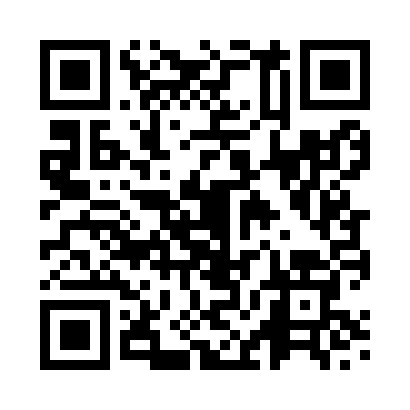 Prayer times for Brynmenyn, Rhondda Cynon Taff, UKWed 1 May 2024 - Fri 31 May 2024High Latitude Method: Angle Based RulePrayer Calculation Method: Islamic Society of North AmericaAsar Calculation Method: HanafiPrayer times provided by https://www.salahtimes.comDateDayFajrSunriseDhuhrAsrMaghribIsha1Wed3:485:451:116:198:3810:362Thu3:465:431:116:208:4010:393Fri3:435:421:116:218:4210:414Sat3:405:401:116:228:4310:445Sun3:375:381:116:238:4510:476Mon3:345:361:116:248:4710:507Tue3:315:341:116:258:4810:528Wed3:285:331:116:268:5010:559Thu3:255:311:116:278:5110:5810Fri3:225:291:116:278:5311:0111Sat3:195:281:116:288:5411:0312Sun3:195:261:116:298:5611:0413Mon3:185:251:116:308:5811:0414Tue3:175:231:116:318:5911:0515Wed3:165:221:116:329:0111:0616Thu3:165:201:116:339:0211:0717Fri3:155:191:116:349:0311:0718Sat3:145:171:116:359:0511:0819Sun3:145:161:116:359:0611:0920Mon3:135:151:116:369:0811:1021Tue3:125:131:116:379:0911:1022Wed3:125:121:116:389:1111:1123Thu3:115:111:116:399:1211:1224Fri3:115:101:116:399:1311:1225Sat3:105:091:116:409:1511:1326Sun3:105:081:116:419:1611:1427Mon3:095:071:126:429:1711:1428Tue3:095:061:126:429:1811:1529Wed3:085:051:126:439:1911:1630Thu3:085:041:126:449:2111:1631Fri3:085:031:126:449:2211:17